П О С Т А Н О В Л Е Н И Еот «____» ______  2023 года                                                                №____с. Якшур - БодьяОб утверждении Программы профилактики рисков причинения вреда (ущерба) охраняемым законом ценностям при осуществлении муниципального контроля в сфере благоустройствана территории муниципального образования «Муниципальный округ Якшур-Бодьинский район Удмуртской Республики» на 2024 год  В соответствии со статьей 44 Федерального закона от 31.07.2020 года  № 248-ФЗ «О государственном контроле (надзоре) и муниципальном контроле в Российской Федерации», руководствуясь постановлением Правительства Российской Федерации от 25.06.2021 года № 990 «Об утверждении Правил разработки и утверждения контрольными (надзорными) органами программы профилактики рисков причинения вреда (ущерба) охраняемым законом ценностям», на основании статей 30, 32, части 4 статьи 38 Устава муниципального образования «Муниципальный округ Якшур-Бодьинский район Удмуртской Республики», Администрация муниципального образования «Муниципальный округ Якшур-Бодьинский район Удмуртской Республики» ПОСТАНОВЛЯЕТ:Утвердить Программу профилактики рисков причинения вреда (ущерба) охраняемым законом ценностям при осуществлении муниципального контроля в сфере благоустройства на территории муниципального образования «Муниципальный округ Якшур-Бодьинский район Удмуртской Республики» на 2024 год  в соответствии с приложением к настоящему постановлению. Опубликовать настоящее постановление в Вестнике правовых актов муниципального образования «Муниципальный округ Якшур-Бодьинский район Удмуртской Республики» и разместить на официальном сайте муниципального образования «Муниципальный округ Якшур-Бодьинский район Удмуртской Республики» в информационно-телекоммуникационной сети «Интернет» - https://yakshurbodya.gosuslugi.ru/.3. Настоящее постановление вступает в силу с момента его официального опубликования, но не ранее 01.01.2024 года.Глава муниципального образования«Муниципальный округЯкшур-Бодьинский районУдмуртской Республики»                                                           А.В. ЛеконцевБушуева Татьяна Владимировна                                                                                                                       8(34162) 4-15-02Утверждена постановлением Администрации муниципального образования «Муниципальный округ Якшур-Бодьинский  район Удмуртской Республики»от ________ №_________Программа профилактики рисков причинения вреда (ущерба) охраняемым законом ценностям при осуществлении муниципального контроля в сфере благоустройствана территории муниципального образования «Муниципальный округ Якшур-Бодьинский район Удмуртской Республики» на 2024 годРаздел 1. Анализ текущего состояния осуществления муниципального контроля, описание текущего уровня развития профилактической деятельности, характеристика проблем, на решение которых направлена программа профилактики рисков причинения вреда1.1. Программа профилактики рисков причинения вреда (ущерба) охраняемым законом ценностям при осуществлении муниципального контроля в сфере благоустройства на территории муниципального образования «Муниципальный округ Якшур-Бодьинский район Удмуртской Республики» (далее – Программа профилактики) направлена на предупреждение нарушений юридическими лицами, индивидуальными предпринимателями и гражданами (далее – контролируемые лица) Правил благоустройства территории муниципального образования ««Муниципальный округ Якшур-Бодьинский район Удмуртской Республики»  (далее – Правила благоустройства), а также требований к обеспечению доступности для инвалидов объектов социальной, инженерной и транспортной инфраструктур и предоставляемых услуг (далее также – обязательные требования).1.2. Муниципальный контроль осуществляется отделом по строительству и жилищно-коммунальному хозяйству Администрации муниципального образования «Муниципальный округ Якшур-Бодьинский район Удмуртской Республики»   на основании Положения о муниципальном контроле в сфере благоустройства на территории муниципального образования «Муниципальный округ Якшур-Бодьинский район Удмуртской Республики», утвержденного решением Совета депутатов муниципального образования «Муниципальный округ Якшур-Бодьинский район Удмуртской Республики» от 3 февраля 2022 года № 18/156.1.3. Предметом муниципального контроля является соблюдение контролируемыми лицами Правил благоустройства, а также требований к обеспечению доступности для инвалидов объектов социальной, инженерной и транспортной инфраструктур.1.4. Проведение профилактических мероприятий, направленных на соблюдение контролируемыми лицами обязательных требований законодательства, на побуждение контролируемых лиц к добросовестности, будет способствовать улучшению ситуации в целом, повышению ответственности контролируемых лиц, снижению количества выявляемых нарушений обязательных требований, а также требований, установленных муниципальными правовыми актами в указанной сфере.Раздел 2. Цели и задачи реализации программы профилактики2.1. Целями профилактической работы являются:стимулирование добросовестного соблюдения обязательных требований всеми контролируемыми лицами;предупреждение нарушений контролируемыми лицами обязательных требований, установленных законодательством;устранение причин, факторов и условий, способствующих нарушениям обязательных требований, установленных законодательством;создание условий для доведения обязательных требований до контролируемых лиц, повышение информированности о способах их соблюдения.2.2. Основными задачами профилактической работы являются:выявление причин, факторов и условий, способствующих нарушениям обязательных требований, установленных законодательством;повышение правосознания, правовой культуры, уровня правовой грамотности контролируемых лиц, в том числе путем обеспечения доступности информации об обязательных требованиях законодательства и необходимых мерах по их исполнению;оценка состояния подконтрольной сферы и установление зависимости видов, форм и интенсивности профилактических мероприятий от особенностей конкретных контролируемых лиц, и проведение профилактических мероприятий с учетом данных факторов;осуществление планирования и проведения профилактики нарушений обязательных требований на основе принципов их понятности, информационной открытости, вовлеченности подконтрольных субъектов, а также обязательности, актуальности, периодичности профилактических мероприятий.Раздел 3. Перечень профилактических мероприятий, сроки (периодичность) их проведения3.1. При осуществлении муниципального контроля в сфере благоустройства проводятся следующие профилактические мероприятия:1) информирование;2) обобщение правоприменительной практики;3) объявление предостережения о недопустимости нарушения обязательных требований;4) консультирование;5) профилактический визит.Раздел 4. Показатели результативности и эффективности программы профилактики4.1. Для оценки мероприятий по профилактике нарушений и в целом Программы профилактики нарушений по итогам календарного года, с учетом достижения целей Программы профилактики нарушений обязательных требований, соблюдение которых оценивается при проведении муниципального контроля устанавливаются следующие показатели:доля профилактических мероприятий в объеме контрольных мероприятий, %;доля устраненных нарушений обязательных требований в сфере благоустройства в общем количестве выявленных нарушений, %.4.2. Отчетным периодом для определения значений показателей является календарный год.Результаты оценки фактических (достигнутых) значений показателей включаются в ежегодные доклады об осуществлении муниципального контроля.__________________________________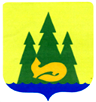 Администрация муниципального образования «Муниципальный округ Якшур-Бодьинский район Удмуртской Республики»Администрация муниципального образования «Муниципальный округ Якшур-Бодьинский район Удмуртской Республики»Администрация муниципального образования «Муниципальный округ Якшур-Бодьинский район Удмуртской Республики»Администрация муниципального образования «Муниципальный округ Якшур-Бодьинский район Удмуртской Республики»«Удмурт Элькунысь Якшур-Бӧдья ёрос муниципал  округ» муниципал кылдытэтлэн Администрациез«Удмурт Элькунысь Якшур-Бӧдья ёрос муниципал  округ» муниципал кылдытэтлэн Администрациез«Удмурт Элькунысь Якшур-Бӧдья ёрос муниципал  округ» муниципал кылдытэтлэн Администрациез«Удмурт Элькунысь Якшур-Бӧдья ёрос муниципал  округ» муниципал кылдытэтлэн Администрациез№ п/пНаименование мероприятияФорма мероприятияСроки (периодичность) проведения мероприятияОтветственное структурное подразделение1ИнформированиеРазмещение на официальном сайте муниципального образования нормативных правовых актов или отдельных частей, содержащих обязательные требования, оценка соблюдения которых является предметом муниципального контроляПостоянноОтдел по строительству и жилищно-коммунальному хозяйству Администрации муниципального образования «Муниципальный округ Якшур-Бодьинский район Удмуртской  Республики» (далее - Отдел по строительству и жилищно -коммунальному хозяйству)Пополнение, актуализация перечней нормативных правовых актов, содержащих обязательные требования, соблюдение которых оценивается при проведении мероприятий по контролюПо мере издания новых нормативных правовых актов или внесения изменений в действующие актыОтдел по строительству и жилищно-коммунальному хозяйству Разработка, утверждение и размещение на официальном сайте муниципального образования программы профилактики рисков причинения вредаНе позднее 20 декабря текущего годаОтдел по строительству и жилищно-коммунальному хозяйству 2Обобщение правоприменительной практикиПодготовка и размещение на официальном сайте муниципального образования докладов, содержащих результаты обобщения правоприменительной практикиНе позднее 1 апреля текущего годаОтдел по строительству и жилищно-коммунальному хозяйству 3Объявление предостережений о недопустимости нарушения обязательных требованийСоставление и направление предостережения о недопустимости нарушения обязательных требований и предложение принять меры по обеспечению соблюдения обязательных требований в соответствии со статьей 49 Федерального закона № 248-ФЗ от 31.07.2020 «О государственном контроле (надзоре) и муниципальном контроле в Российской Федерации»В течение года, при наличии основанийОтдел по строительству и жилищно-коммунальному хозяйству 4КонсультированиеКонсультирование контролируемых лиц осуществляется в письменной форме, по телефону, посредством видео-конференц-связи, на личном приеме либо в ходе проведения профилактических мероприятий, контрольных мероприятийВ течение года, по мере необходимостиОтдел по строительству и жилищно-коммунальному хозяйству 5Профилактический визитПрофилактический визит проводится в форме профилактической беседы по месту осуществления деятельности контролируемого лица либо путем использования видео-конференц-связиЕжеквартальноОтдел по строительству и жилищно-коммунальному хозяйству 